15-16 группаПо английскому языку гр. №115-1640 стр.30-31 (перевод)История   Тема:  Политика Военного коммунизма (мероприятия, итоги)Обществознание   Тема: Потребитель (кто это,  права потребителей)Работы высылать на почту  Polboris57@yandex.ru или принести в рабочей тетради на последующем уроке15-16(инф)ДОЛГИ!!!!!15-16(соци)Только для тех, кто на ДИСТАНТЕ. Выполнить в кореле задание:15-16(практика)Только для тех, кто на ДИСТАНТЕ. Выполнить в кореле задание: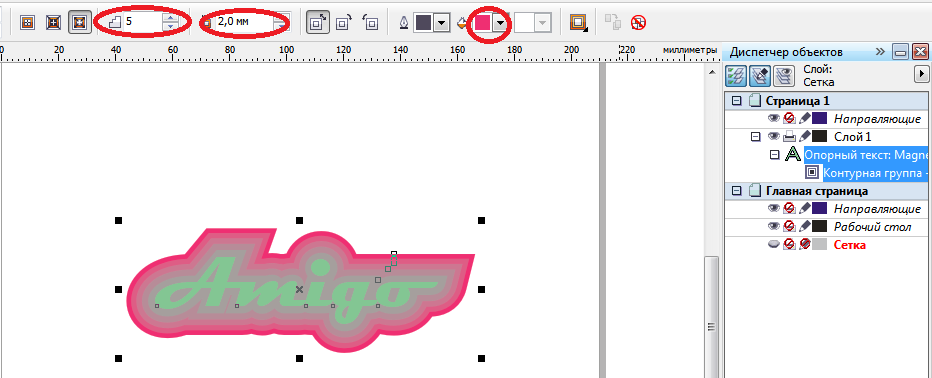 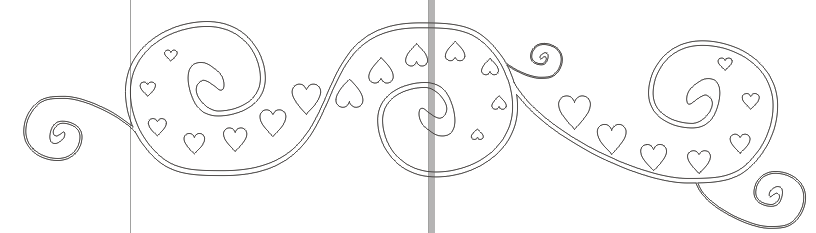 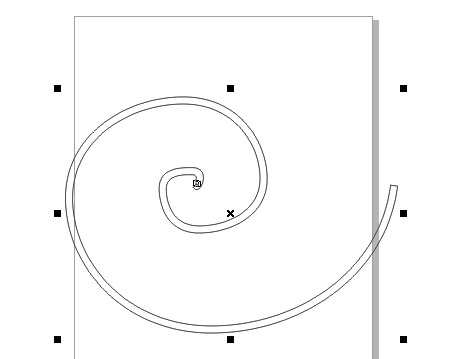 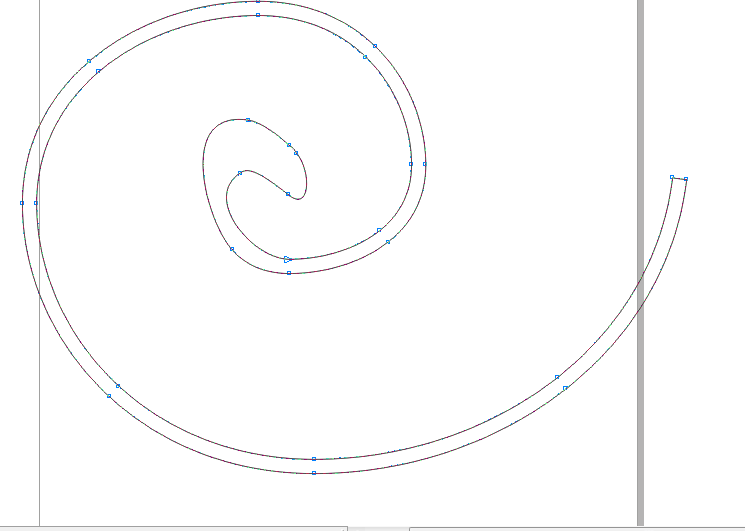 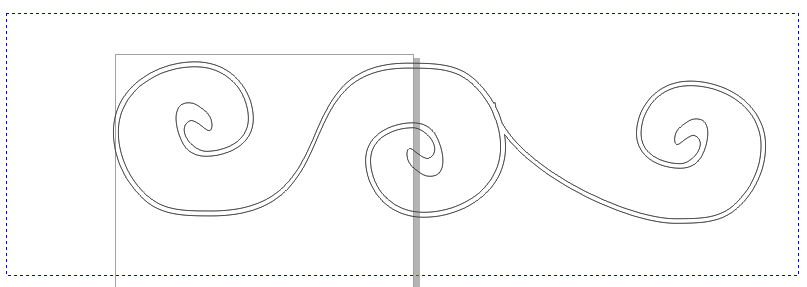 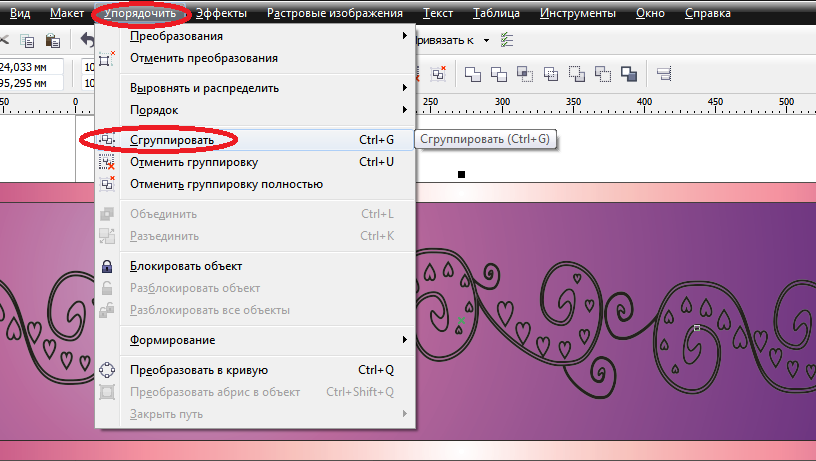 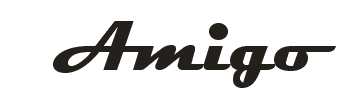 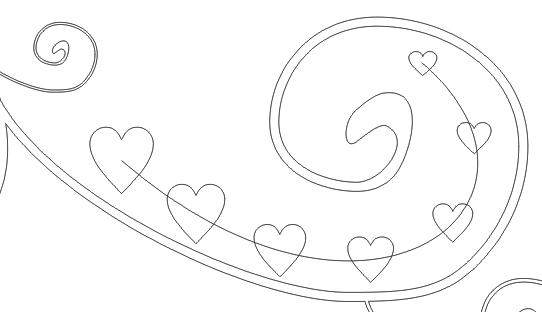 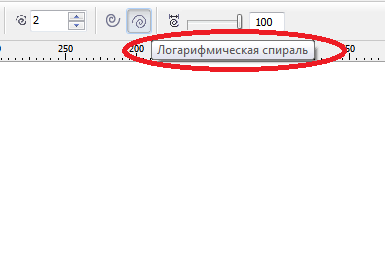 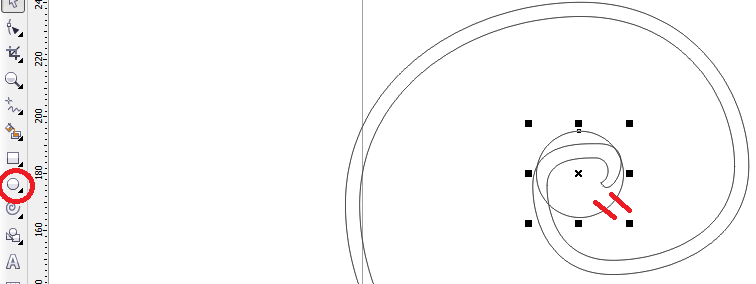 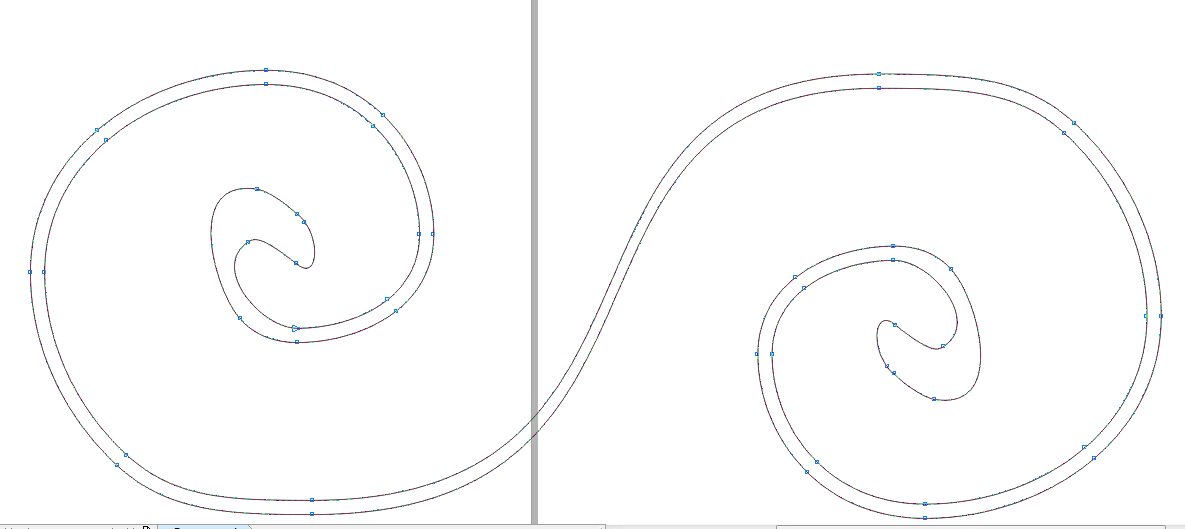 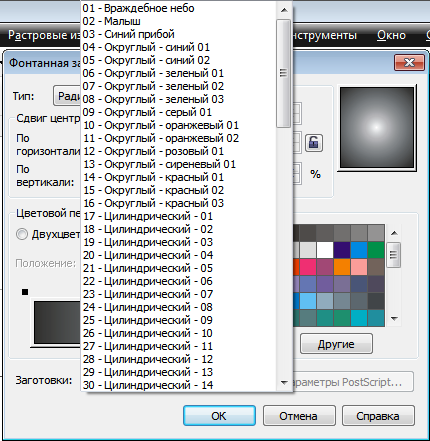 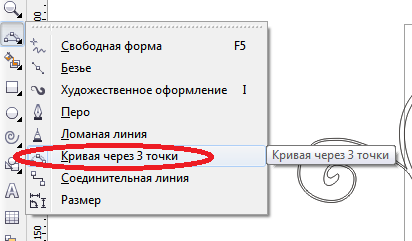 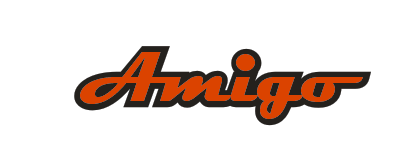 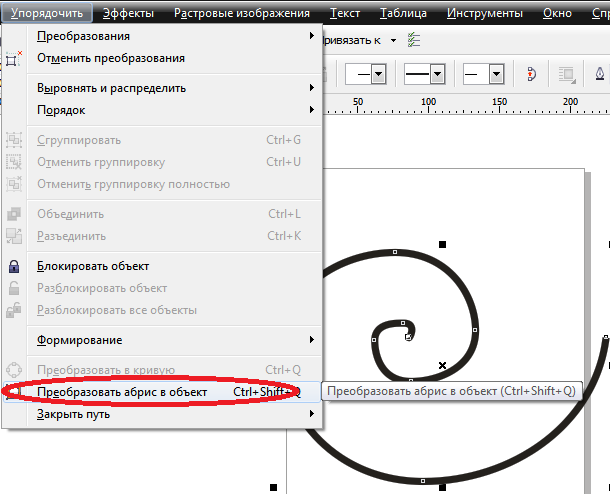 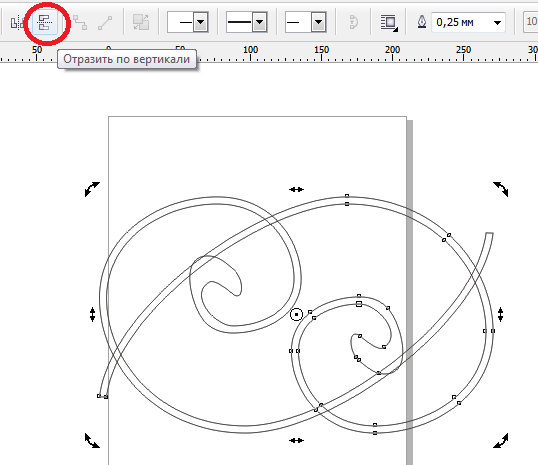 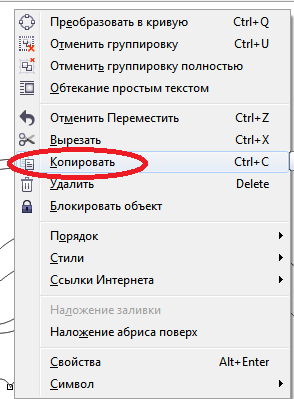 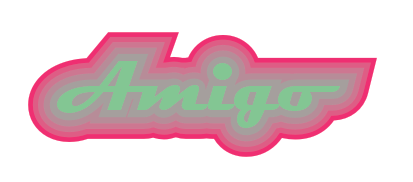 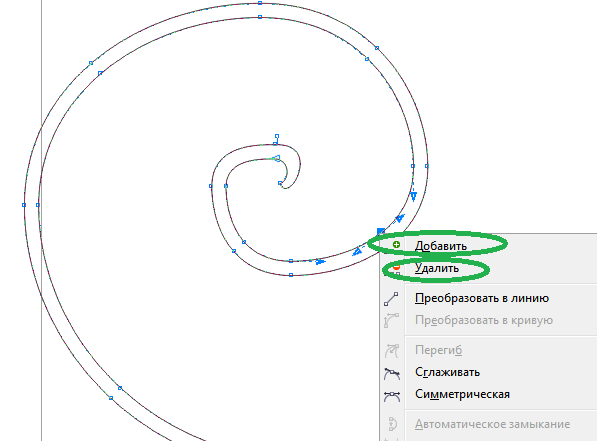 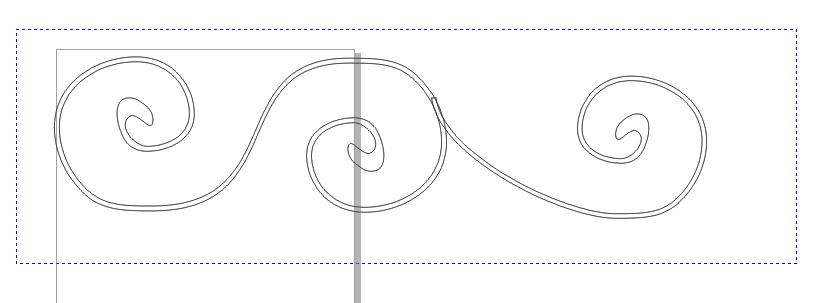 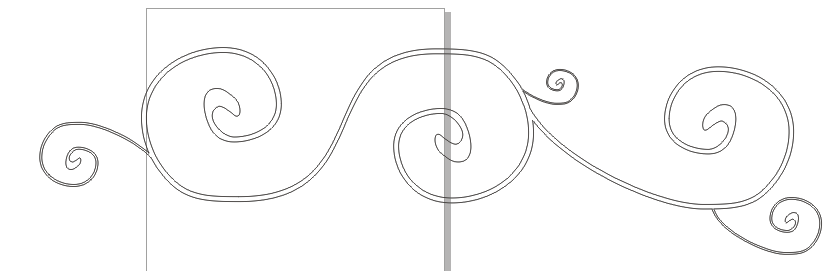 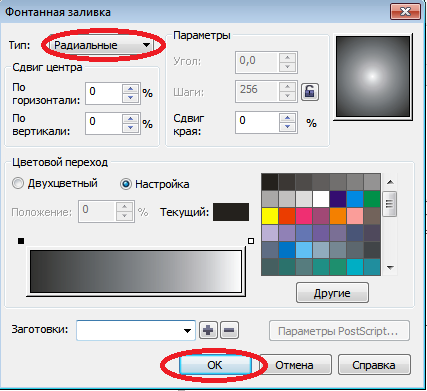 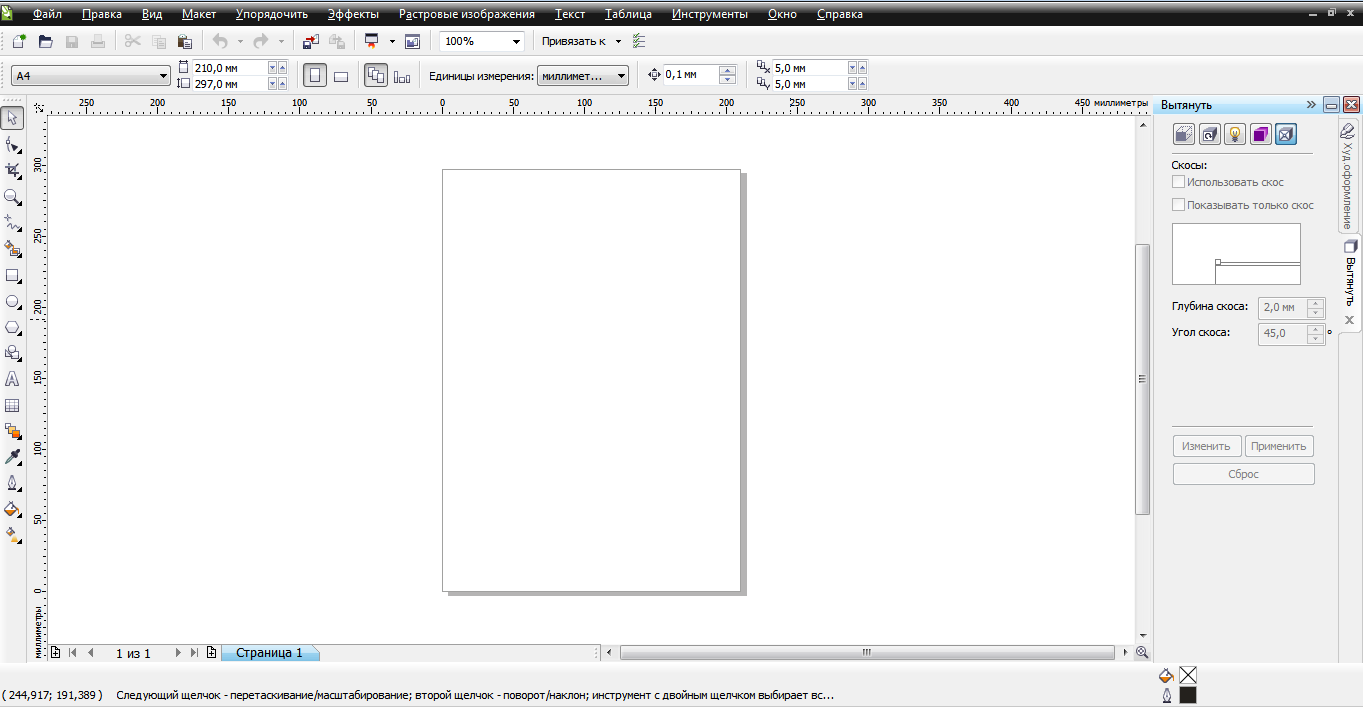 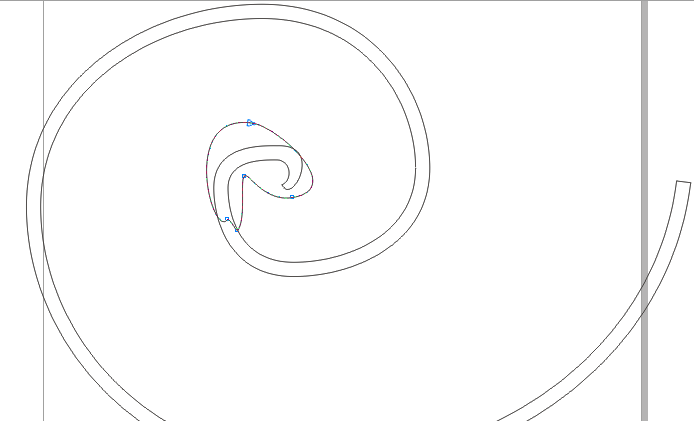 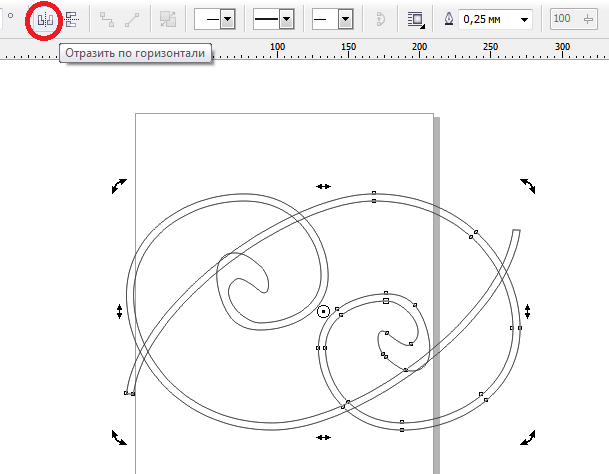 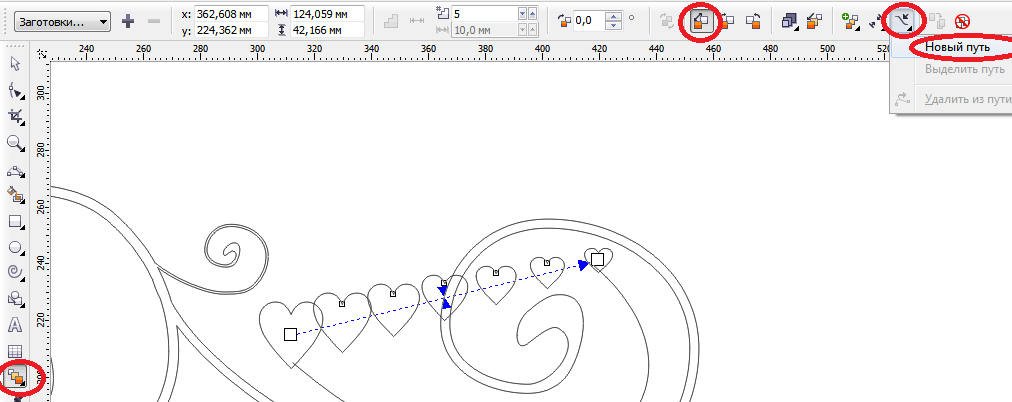 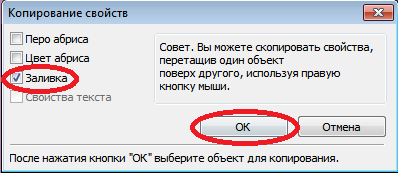 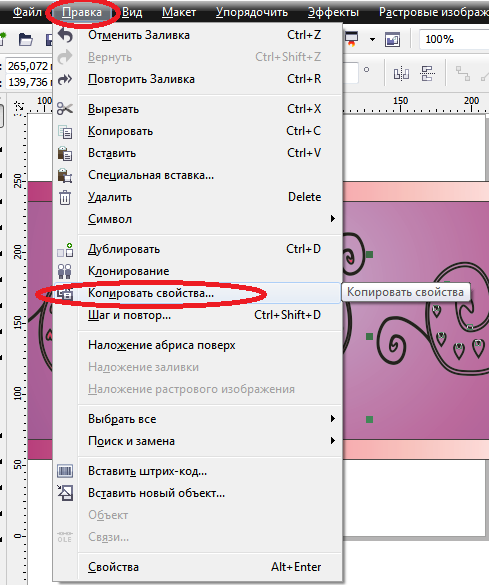 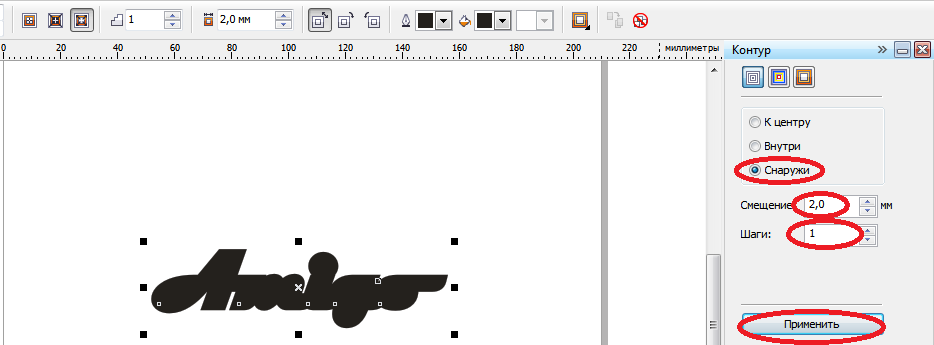 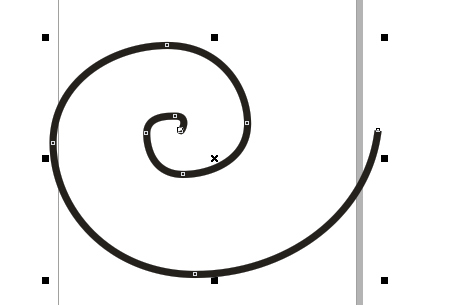 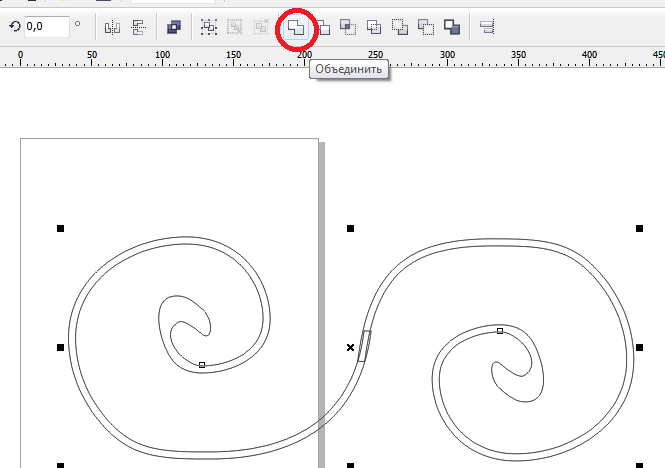 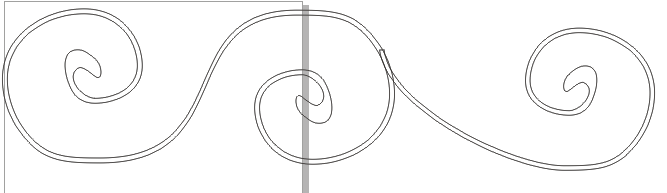 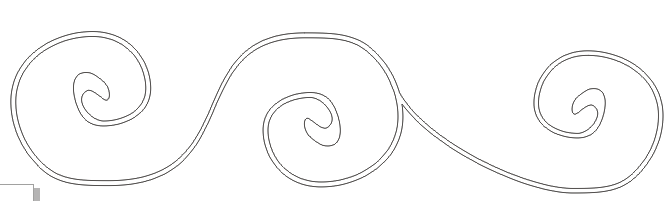 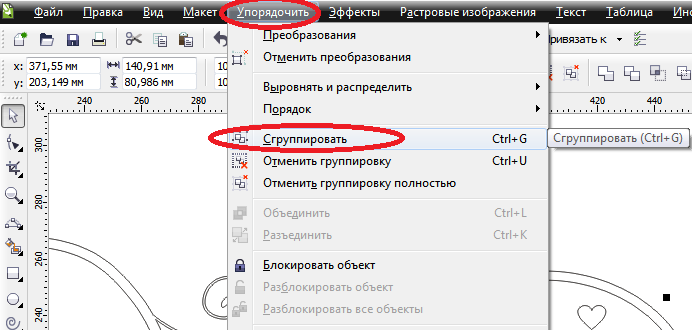 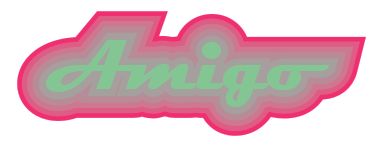 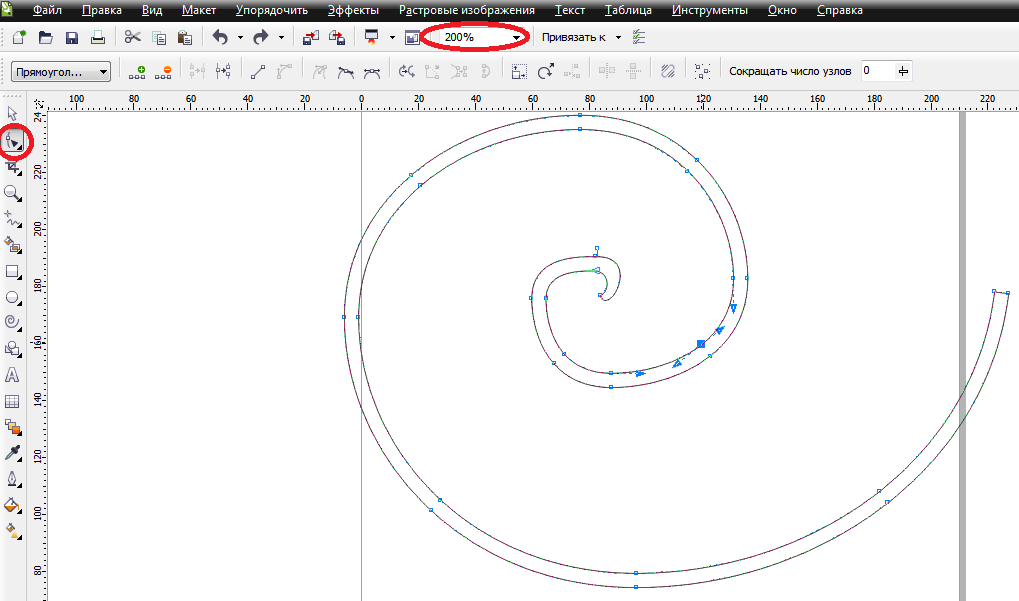 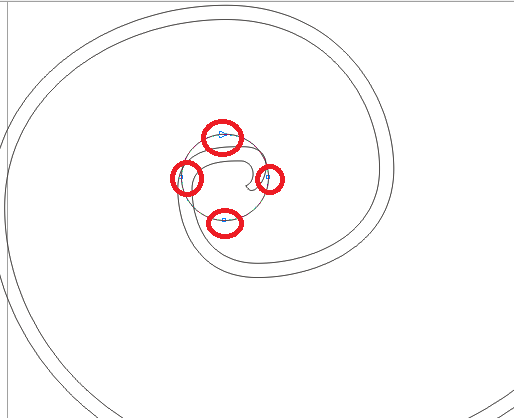 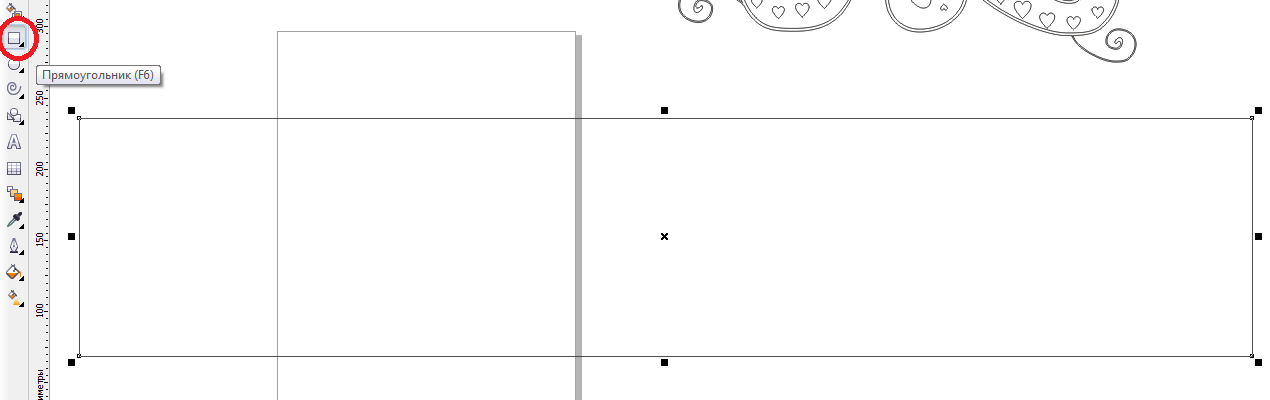 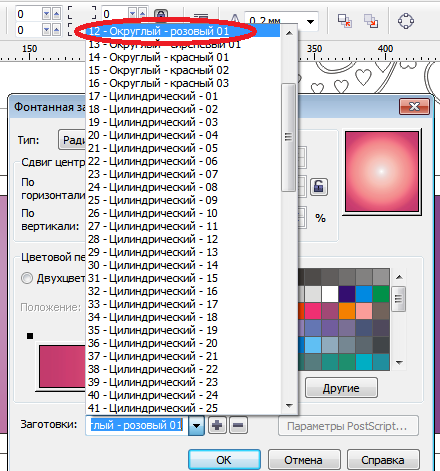 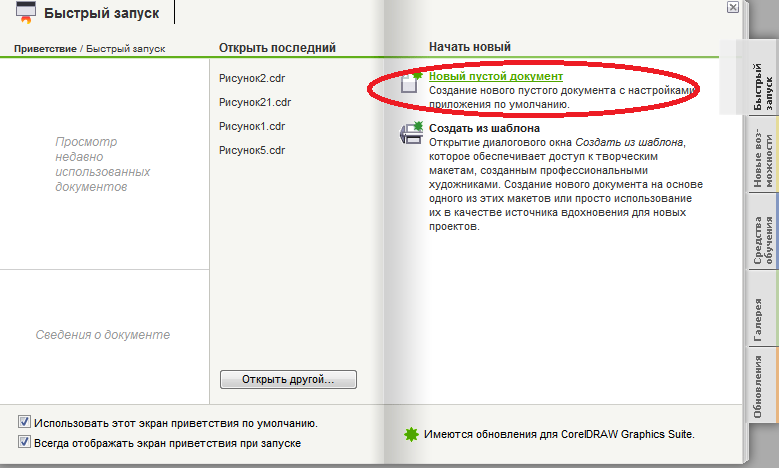 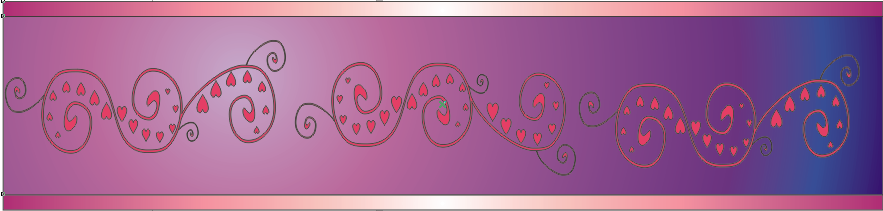 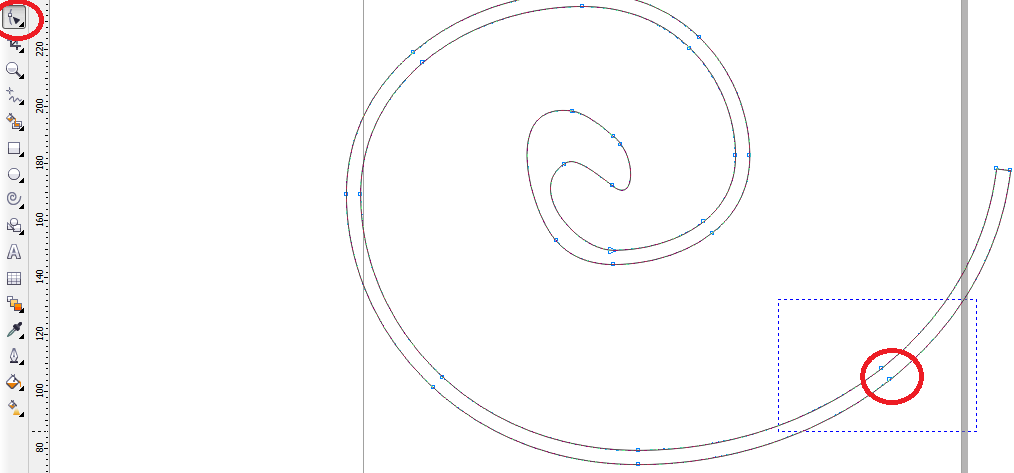 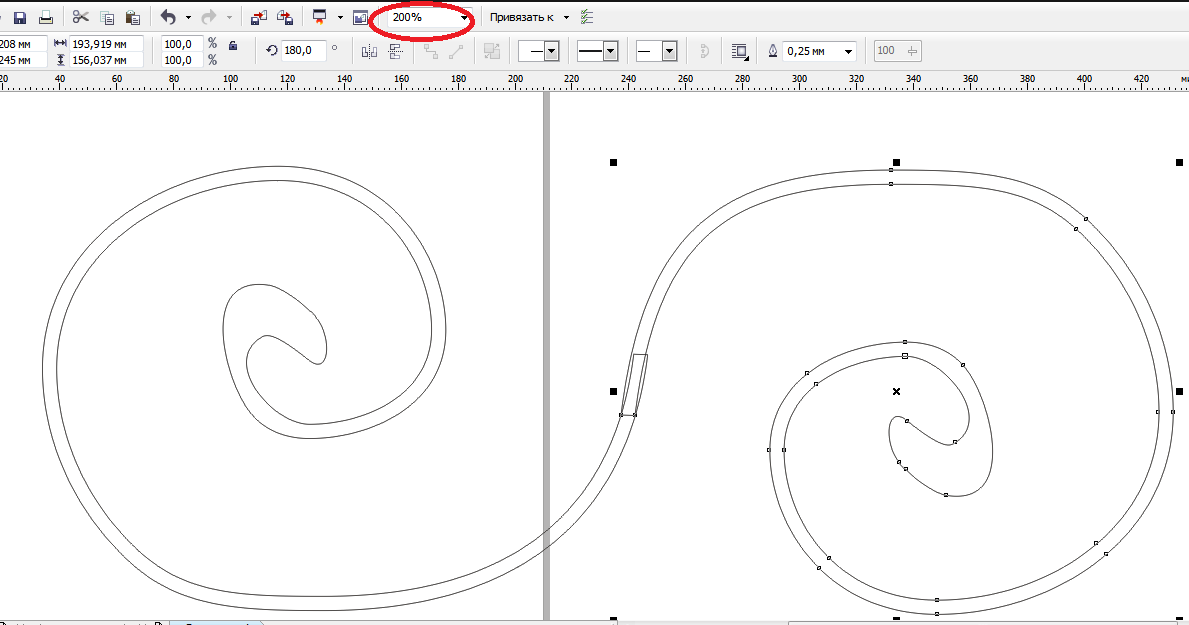 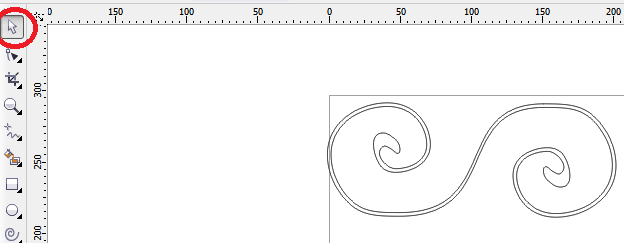 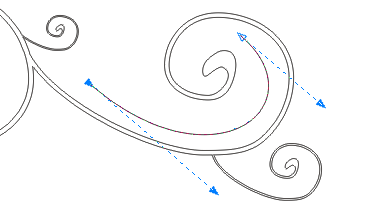 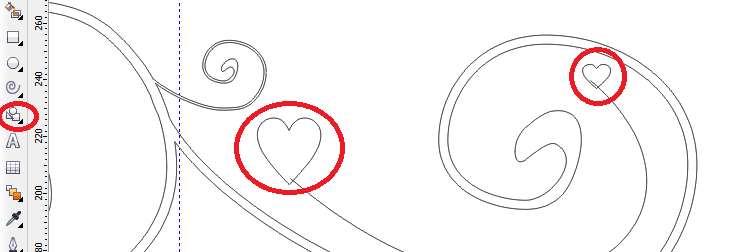 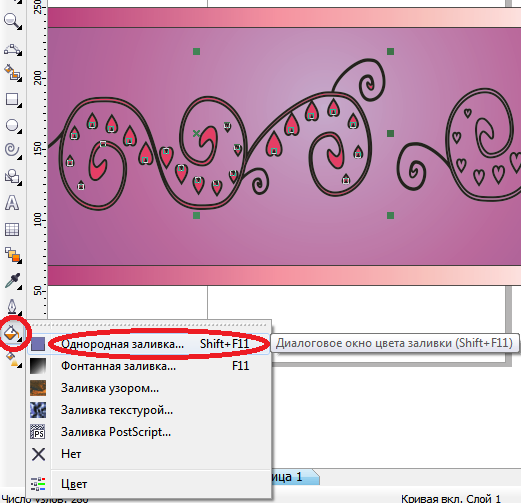 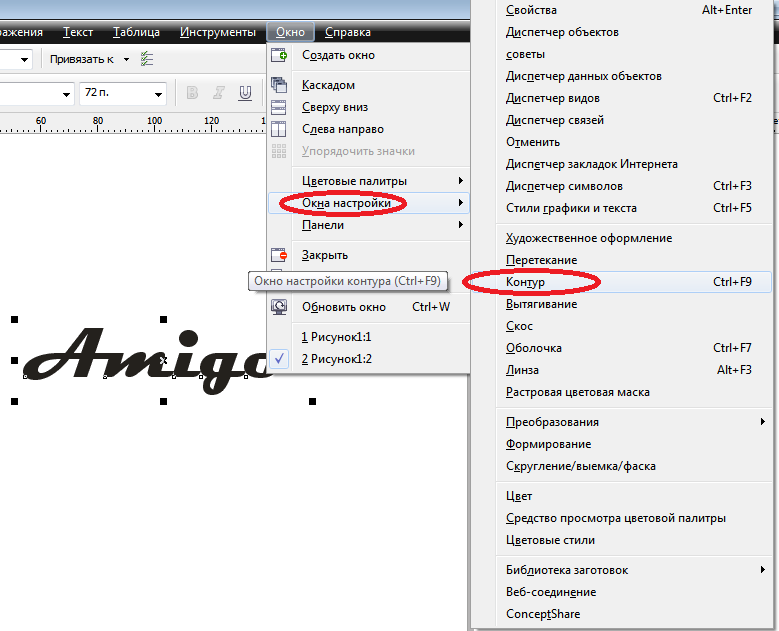 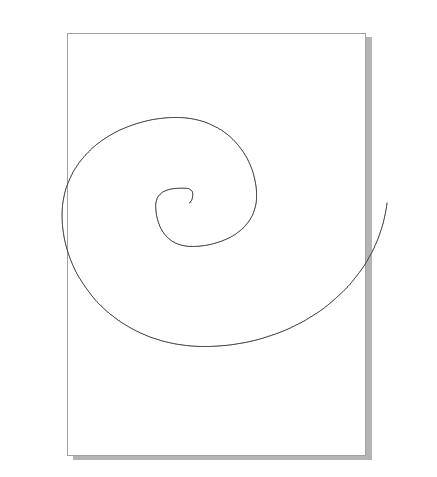 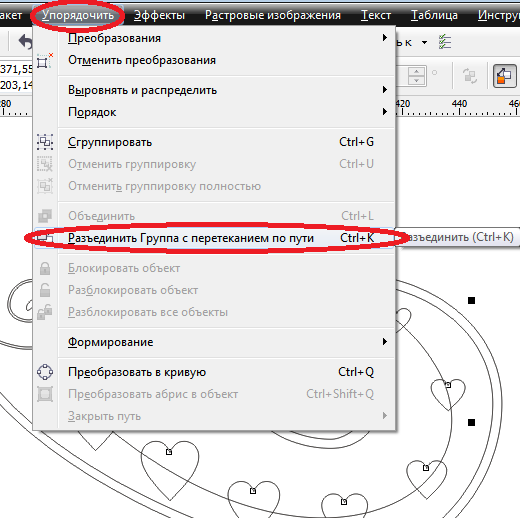 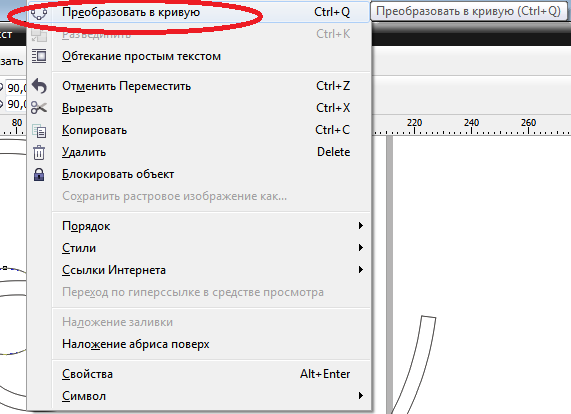 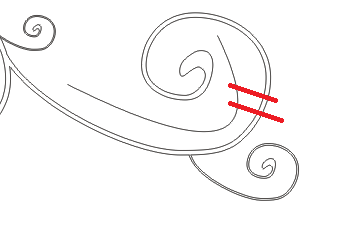 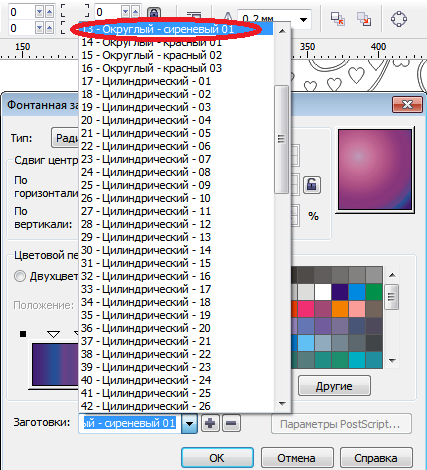 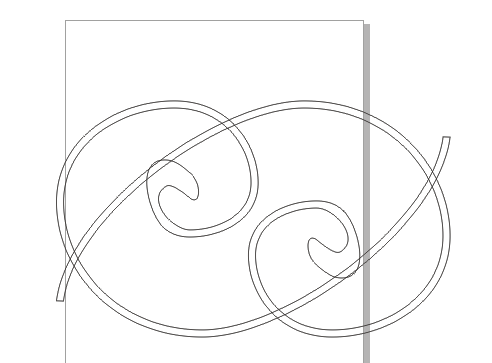 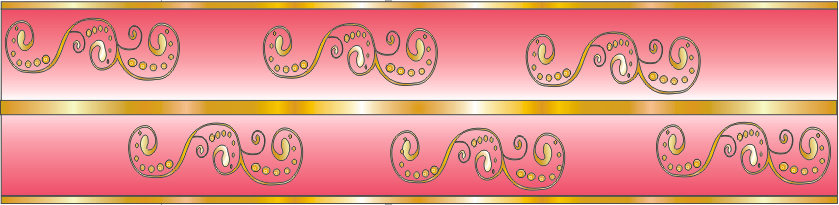 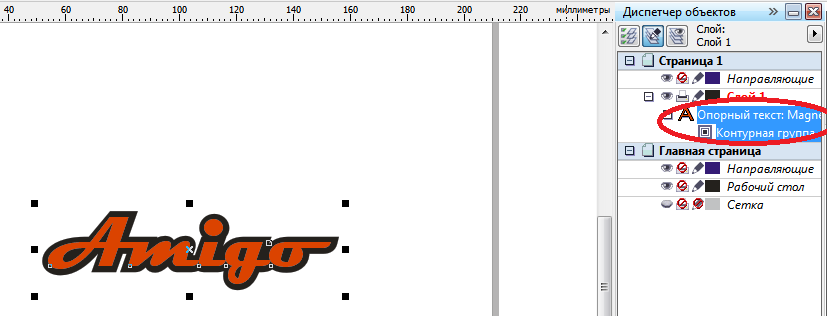 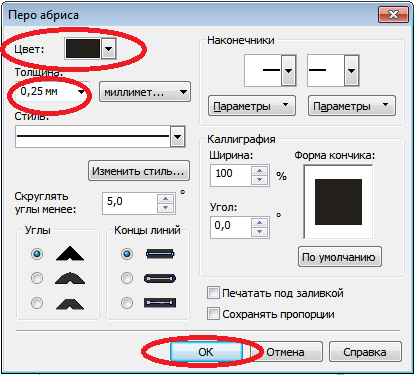 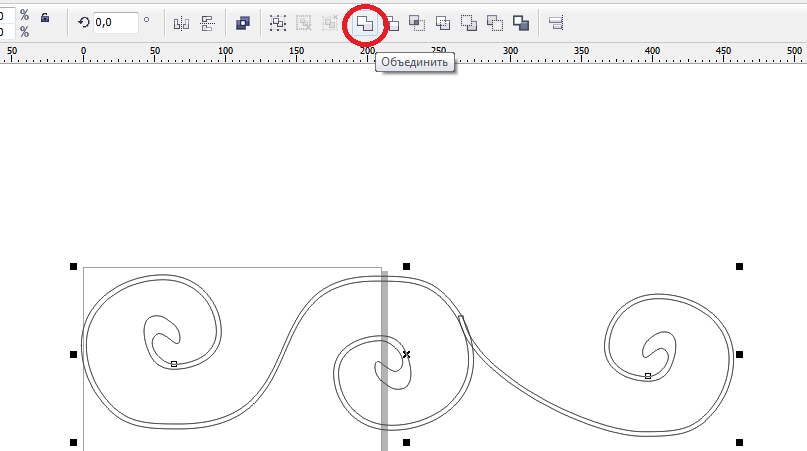 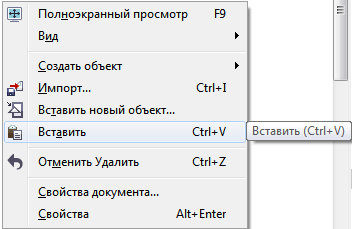 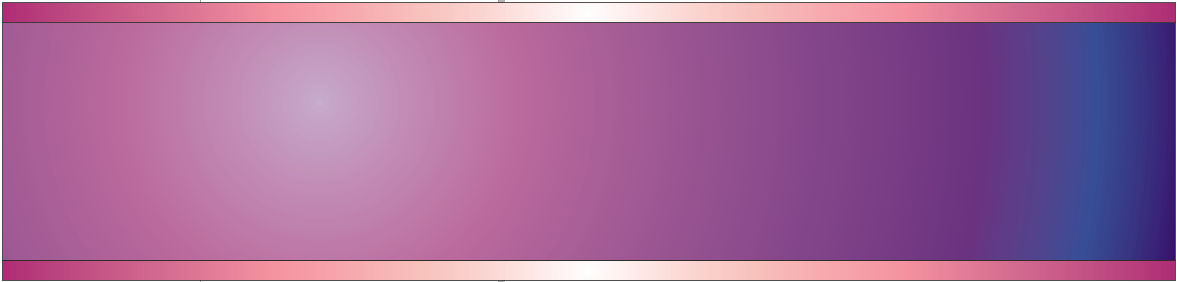 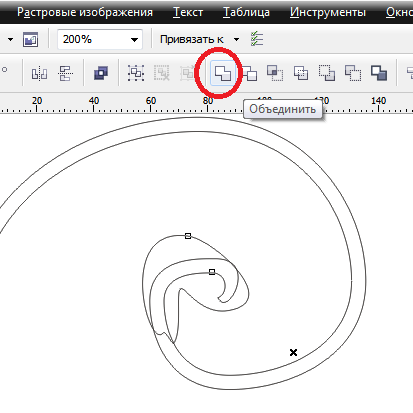 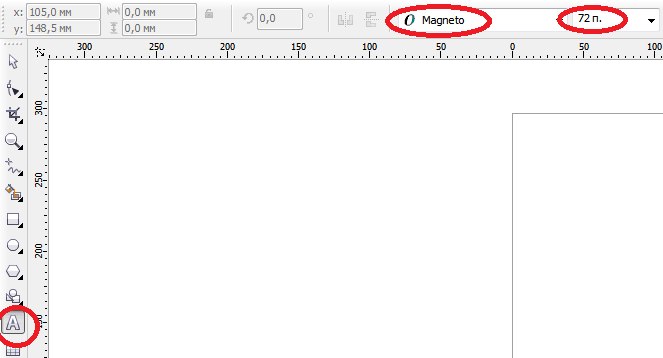 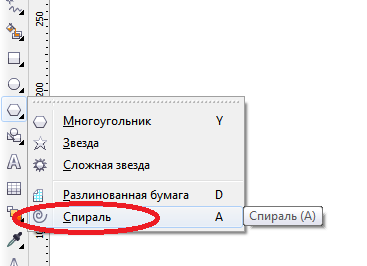 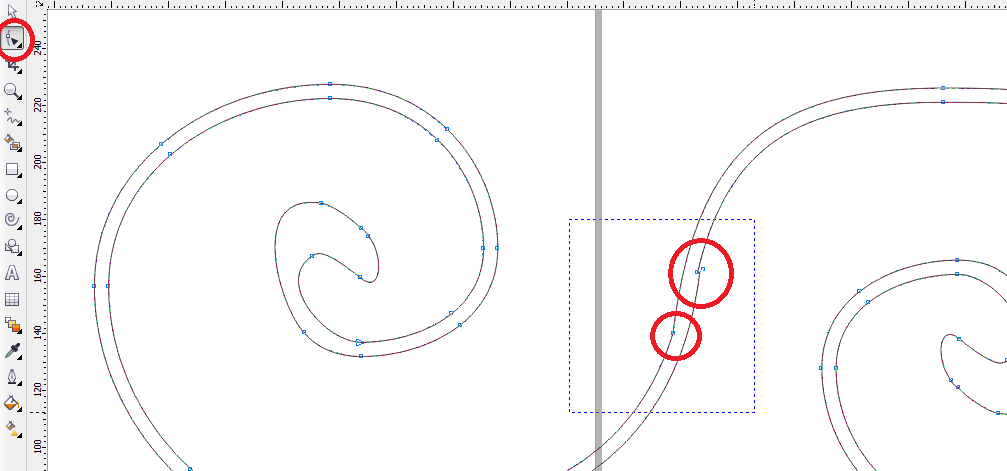 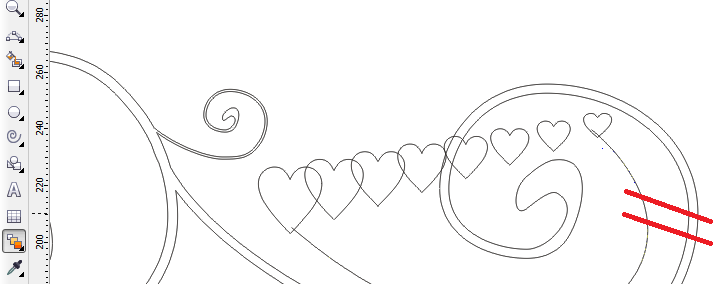 